             РОССИЯ, 454080, г. Челябинск, ул. Энтузиастов, 12, оф. 404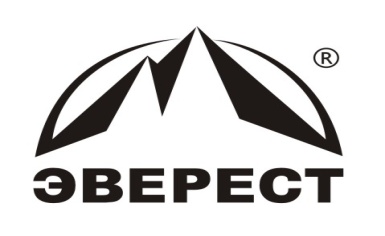 Тел./факс (351) 265-39-61, 265-39-81, 265-61-05www.everestkursy.ru  E-mail: everest-chel@mail.ruЛицензия на образовательную деятельность № А  0002650                                       Аккредитация при Минздравсоцразвития РФ № 1495                       Учебный центр Эверест основан 11.03.1992г.С 2011 г. УЦ «ЭВЕРЕСТ» АККРЕДИТИРОВАН ПРИ НП СРО «СОЮЗ СТРОИТЕЛЬНЫХ КОМПАНИЯ УРАЛА И СИБИРИ»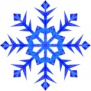 С  2013 г. ВНЕСЕН В РЕЕСТР РЕСУРСНЫХ ЦЕНТРОВ «НОСТРОЙ» за № 060Вниманию руководителей дорожно-строительных организацийДИСТАНЦИОННАЯ ФОРМА ОБУЧЕНИЯ (БЕЗ ОТРЫВА ОТ ПРОИЗВОДСТВА)!!! Предлагаем курсы повышения квалификации по программам:«Организация строительства, капитальный ремонт и реконструкция»«Новые технологии строительства и эксплуатации автомобильных дорог» «Строительство и эксплуатация автомобильных дорог: организация строительства, капитальный ремонт и реконструкция»«Строительство и эксплуатация автомобильных дорог. Строительный контроль»Инженерная геодезия в строительстве и эксплуатации автомобильных дорог (по окончании выдается диплом, удостоверение о повышении квалификации).Для прохождения обучения необходимо предоставить следующие документы:Копия диплома об образовании.Копия паспорта.Кураторы обучения: Туркина Елена Владимировна 8-951-800-11-55Волкова Ольга Сергеевна 8-951-482-60-44, 8 (351) 265-39-61(81)E-mail: everest-chel@mail.ru